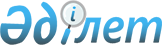 О внесении изменений в решение акима Тарановского сельского округа от 26 октября 2009 года № 10 "О присвоении наименования составным частям населенных пунктов Тарановского сельского округа"Решение акима Тарановского сельского округа Тарановского района Костанайской области от 15 мая 2014 года № 1. Зарегистрировано Департаментом юстиции Костанайской области 3 июня 2014 года № 4786

      В соответствии с Законом Республики Казахстан от 21 января 2013 года "О внесении изменений и дополнений в некоторые законодательные акты Республики Казахстан по вопросам ономастики" аким Тарановского сельского округа РЕШИЛ:



      1. Внести в решение акима Тарановского сельского округа от 26 октября 2009 года № 10 "О присвоении наименования составным частям населенных пунктов Тарановского сельского округа" (зарегистрировано в Реестре государственной регистрации нормативных правовых актов под № 9-18-99, опубликовано 12 ноября 2009 года в районной газете "Маяк") следующие изменения:



      в заголовке и по всему тексту решения на государственном языке слова "селолық", "селосының" заменить соответственно словами "ауылдық", "ауылының", текст на русском языке не изменяется.



      2. Настоящее решение вводится в действие по истечении десяти календарных дней после дня его первого официального опубликования.      Исполняющий обязанности акима

      Тарановского сельского округа              Ш. Сулейменов
					© 2012. РГП на ПХВ «Институт законодательства и правовой информации Республики Казахстан» Министерства юстиции Республики Казахстан
				